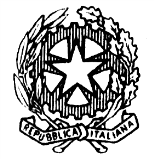 TRIBUNALE DI NOCERA INFERIORESEZIONE PENALEUDIENZA 13.05.2021 ore 09.00 e ss.Giudice: Dott. Federico NOSCHESE ORDINE DI CHIAMATA DEI PROCESSII° Fascia ore 09:15 – 10:15 (RGT n 291-19) – RGNR n. 4738-15 (RGT n. 1953-20) – RGNR n. 3586-20  (RGT n.1054-20) – RGNR n. 4593/15 (RGT n 2146-17) – RGNR n. 3239-15II° Fascia: ore 10:15 – 11:30 (RGT n. 242-18) – RGNR n. 8539-15 (RGT n. 1901-19) – RGNR n. 63-19(RGT n. 292-19) – RGNR n. 4617-18 (RGT n 2695-18) – RGNR n. 4239-16 (RGT n. 1729/18) – RGNR n. 4653-17III° Fascia ore 11:30 – 12:30: Rinvii dei procedimenti che non saranno trattati in ottemperanza al decreto del Presidente del Tribunale di Nocera Inferiore n. 36/2021 e successive integrazioni (RGT n. 520-21) – RGNR n. 6843-15 – Rinvio al 16.12.2021 (RGT n. 629-21) – RGNR n. 2213-20– Rinvio al 16.12.2021(RGT n 1970-19) – RGNR n. 3763-18– Rinvio al 16.12.2021 (RGT n. 1781-20) – RGNR n. 6573-19– Rinvio al 16.12.2021 (RGT n. 1569-20) – RGNR n. 930-19– Rinvio al 16.12.2021 (RGT n 2264-19) – RGNR n. 4793-14– Rinvio al 16.12.2021 (RGT n. 696-20) – RGNR n. 883-19 – Rinvio al 02.12.2021(RGT n 2088-19) – RGNR n. 433-15– Rinvio al 02.12.2021RGT n. 631-21 – RGNR n. 5883 -17– Rinvio al 02.12.2021 (RGT n 283-17) – RGNR n. 2873-12– Rinvio al 02.12.2021 (RGT n. 2000/20) – RGNR n. 5274-16– Rinvio al 02.12.2021 (RGT n 1975-19) – RGNR n. 913-19– Rinvio al 02.12.2021 (RGT n 1651-19) – RGNR n. 884-19– Rinvio al 02.12.2021 (RGT n. 682-20) – RGNR n. 10567-17– Rinvio al 02.12.2021 (RGT n 2115-19) – RGNR n. 5583-18 – Rinvio al 02.12.2021 (RGT n. 2068-20) – RGNR n. 3839-15– Rinvio al 07.10.2021 (RG Reclami ex art. 410 bis c.p.p. n. 19-18) – Rinvio al 07.10.2021 (RGT n. 1085-18) – RGNR n. 2093-17 – Rinvio al 27.01.2022 (RGT n 1869-17) – RGNR n. 390-16 – Rinvio al 27.01.2022 (RGT n. 797-20) – RGNR n. 3813-19 – Rinvio al 02.12.2021IV° Fascia ore 12:30 – 13:30 (RGT n. 2442-19) – RGNR n. 311-19 (RGT n. 2820-19) – RGNR n. 1633-18 (RGT 578/19) – RGNR n. 4753-18 (RGT n. 373-18) – RGNR n. 4339-13V° Fascia ore 13:30 – 14:30 (RGT n. 1701-20) - – RGNR n. 833-20 (RGT n 2539-18) – RGNR n. 1239-18 (RGT n. 1707-16) – RGRN n. 5513-13 (RGT n 1695-17) – RGNR n. 7008-14